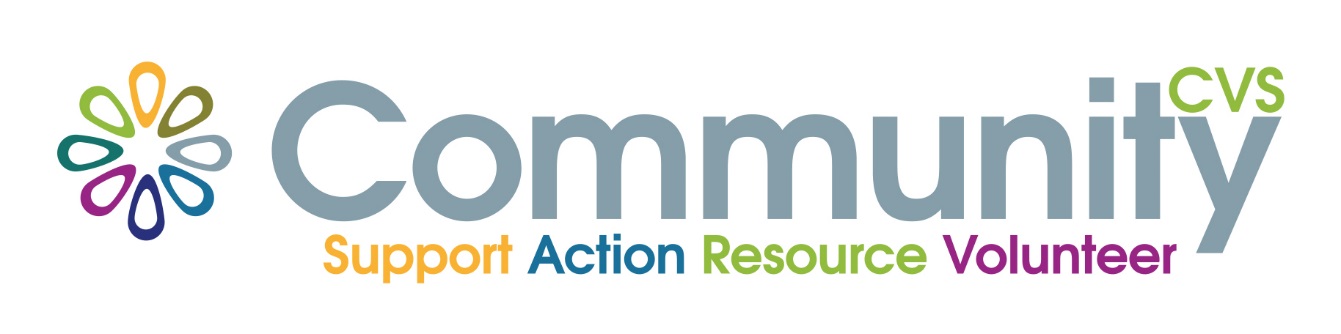  Volunteer Passport 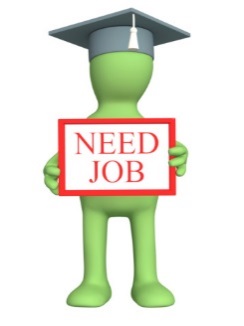 Employability Wednesday 23rd March 9am – 12.30pmMill Hill Community CentreNew Chapel Road, Blackburn BB2 4DT At the end of the session you will have:Looked at matching personal skills & talents to job/voluntary rolesDiscussed making the most of volunteering on CV’s or applications• Discussed reflective learning• Identified transferrable skills• Improve confidence in interviews• Discussed going forward – Action PlanningFor More Information please contact:Marselle Davies Tel: 01254 583957Email: Marselle.davies@communitycvs.org.uk